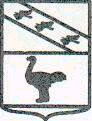 Администрация города ЛьговаКурской областиРАСПОРЯЖЕНИЕ  от   24.01.2023      №  49-рОб утверждении плана аудиторских мероприятий на 2023 год.На основании  статьи 160.2-1  Бюджетного кодекса Российской Федерации,  в соответствии с Федеральным стандартом внутреннего финансового аудита                                        «Планирование и проведение внутреннего финансового аудита», утвержденного Приказом Минфина России от 05.08.2020 № 160н, Федеральным стандартом внутреннего финансового аудита «Осуществление внутреннего финансового аудита в целях подтверждения достоверности бюджетной отчетности и соответствия порядка ведения бюджетного учета единой методологии бюджетного учета, составления, предоставления и утверждения бюджетной отчетности» и о внесении изменений в некоторые приказы Министерства финансов Российской федерации по вопросам осуществления внутреннего финансового аудита», утвержденного Приказом Минфина России от 01.09.2021 № 120н, Порядком осуществления внутреннего финансового аудита в Администрации города Льгова Курской области, утвержденным распоряжением Администрации г. Льгова Курской области от 17.12.2020 № 549-р:1. Утвердить план проведения аудиторских мероприятий на 2023 год согласно приложению № 1.2. Контроль за исполнением настоящего распоряжения оставляю за собой. 3. Распоряжение вступает в силу с 01.01.2023 года и подлежит размещению на официальном сайте Муниципального образования « Город Льгов» Курской области в сети « Интернет».Глава города Льгова                                                                          А.С. КлемешовПриложение № 1УТВЕРЖДАЮГлава города Льгова___________ _________________________(подпись)                (расшифровка подписи)« 24 »   января    2023Планпроведения аудиторских мероприятий на 2023 годДолжностное лицо, уполномоченноена проведение внутреннего финансового аудита                                                                             ___________   _________________________                                                                                     (подпись)                     (расшифровка подписи№ п/пТема аудиторского мероприятияОбъект внутреннего финансового аудитаДата (месяц) окончания аудиторского мероприятия12341.Законность формирования финансовых и первичных учетных документов и своевременность их передачи МКУ                       « Централизованная бухгалтерия г. Льгова»Финансовые и первичные документыянварь -февраль